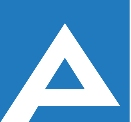 Agenţia Naţională pentru Ocuparea Forţei de MuncăCOMISIA DE CONCURS Lista candidaţilor care au promovat concursul pentru ocuparea funcţiilor publice vacante 03.10.2023)  Nr. d/oNume, PrenumeLocul pe care s-a plasat candidatulDirecția generală ocuparea forței de muncă municipiul Chișinău, specialist principalDirecția generală ocuparea forței de muncă municipiul Chișinău, specialist principalDirecția generală ocuparea forței de muncă municipiul Chișinău, specialist principal1.Toma LuciaI